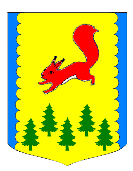 КРАСНОЯРСКИЙ КРАЙПИРОВСКИЙ МУНИЦИПАЛЬНЫЙ ОКРУГПИРОВСКИЙ ОКРУЖНОЙ СОВЕТ ДЕПУТАТОВРЕШЕНИЕО согласовании кандидатуры общественного представителя Уполномоченного по защите прав предпринимателей в Пировском муниципальном округе Красноярского краяВ соответствии с Уставным Законом Красноярского края «Об уполномоченном по 	защите прав предпринимателей в Красноярском крае» от 21.11.2013 года № 5-1830, Пировский окружной Совет депутатов РЕШИЛ:          1. Согласовать кандидатуру общественного представителя Уполномоченного по защите прав предпринимателей в Пировском муниципальном округе Красноярского края Терешкова Александра Геннадьевича.	2. Контроль за исполнением решения оставляю за собой.	3. Решение вступает в силу после его опубликования в районной газете «Заря».23.06.2023с. Пировское№ 33-349рПредседатель Пировского 	             Глава Пировского окружного Совета депутатов	         муниципального округа___________Г.И. Костыгина	       __________ А.И. Евсеев